PERSON SPECIFICATION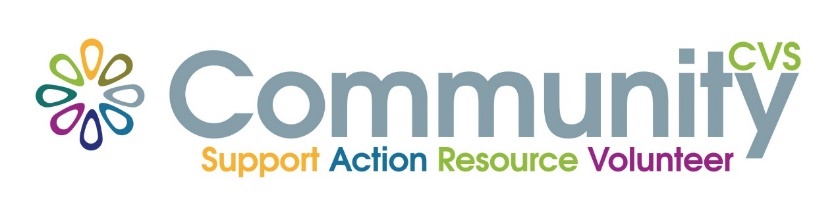 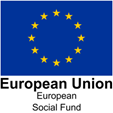 Job Title: Connecting Communities Development Officer – Upskilling the Health & Social Care Workforce ProjectEssential requirements must be met on application form.REQUIREMENTS OF THE CANDIDATEESSENTIALCRITERIADESIRABLECRITERIAQualificationsQualificationsQualificationsEducated to degree level or equivalentHold a qualification relevant to supporting organisations or communities (e.g. Business Advisor or Community Development, etc.)Hold a teaching qualification, formal Assessor or Internal Verifier AwardEvidence of continuous professional development and willingness to continue to learn, develop and growExperience Experience Experience Experience of working within communities and/or with VCFSE Sector organisationsHappy working in target driven environment with the ability to meet and exceed personal targetsDelivering impactful workshops or classesExperience of successful bid writing and the confidence to share your experiences to help other organisations with bid writingManaging staff or volunteers and/or supporting other organisations to do the sameInfluencing and negotiating with decision makersExperience developing projects or community activitiesMonitoring and managing key data relating to a customer journeyUnderstanding and experience of completing and evidencing compliance paperwork in line with funding organisation criteria, accurately and within a given timeframe, from start to end of customer journey. For example; External funding bodies, education governance, awarding bodiesSkills & KnowledgeSkills & KnowledgeSkills & KnowledgeGood knowledge of Lancashire and VCFSE organisations that operate within it. This can be area specific networks or organisationsExcellent interpersonal skills with the ability to develop a network and present information effectively.Confidence and ability to work diplomatically across all levels of community organisations, from participants to senior managersKnowledge and understanding of community development and the ability to motivate and support learners, volunteers, organisationsAbility to deliver development support to organisations and individuals with any of the following; people (HR/Employment/Workforce Development/Equality & Diversity)new media, digital and use of technologymarketing and communicationsoperations and project managementlegal and governancefunding, finance and accountancyenvironment and sustainable developmentstrategy, evaluation & impact measurement.Ability to set up and manage events and collaborative networks Strong ICT and data management skillsAbility to help out to deliver organisational diagnostics, skills audits and workforce development planningKnowledge of the requirements of delivering European Structural Funds or other Government funds Personal Attributes & BehaviourPersonal Attributes & BehaviourPersonal Attributes & BehaviourAble to identify and approach organisations within the VCFSE sector, public sectors and commercial sectors and persuade them to support your project or initiativeResilient with strong initiative, proactive thought, solutions focused and diligent attitude to workAbility to travel independentlySupportive of the CVS mission, vision and values, especially around fairness and the values of fairness, equality and solidarity and striving to make a more equal society.Ability to work flexibly and undertake evening or weekend work if and when requiredAbility to be a team player and work outside your comfort zone when required